На основу члана 52. став 2. и члана 34. Закона о уређењу судова („Службени гласник РС“, бр. 116/08,104/09, 101/10, 101/11, 101/13, 40/15, 13/16, 108/16, 113/17, 65/18, 87/18 и 88/18) и члана 45., 46., 47. и 48. Судског пословника, („Службени гласник РС“ бр. 110/09, 70/11, 19/12, 89/13, 96/15, 104/15, 113/15-испр., 39/16, 56/16, 77/16, 16/18, 78/18, 43/19, 93/19 и 18/22), по претходно прибављеном мишљењу судија, председник Привредног апелационог суда, Јасминка Обућина, доноси:ГОДИШЊИ  РАСПОРЕДпослова судија у Привредном апелационом суду за 2023. годинуIСУДСКА УПРАВА Пословима судске управе руководи председник суда, Јасминка Обућина.Председник суда представља суд, руководи судском управом и одговоран је за правилан и благовремен рад суда. 3) За заменике председника суда одређују се судије:а) Снежана Стојановићб)  Татјана Ђурицав)  Никола Ивчевски4) У случају одсутности или спречености председника суда, истог замењује судија Снежана Стојановић. 5) У случају спречености заменика Снежане Стојановић поступа заменик Татјана Ђурица.6) У случају спречености заменика Снежане Стојановић и  Татјане Ђурице поступа заменик Никола Ивчевски.7) Заменик Снежана Стојановић поступа по примедбама и притужбама на рад судија првостепених привредних судова и председника судова, као и по притужбама на рад судија Привредног апелационог суда и поступа по ургенцијама. 8) За реализацију Програма решавања старих предмета у Привредном апелационом суду одређује се судија Снежана Стојановић.9) На пословима судске управе распоређени су запослени: a)  Вера Кресоја – секретар суда, коју замењује у одсуству Јасна Марић.б) Јасна Марић, судијски помоћник председника суда и PR Привредног апелационог суда поступа по захтевима за давање информација од јавног значаја и лице је за заштиту података о личностив) Наташа Илибашић, технички секретар судаг) Ана Бранковић, уписничарIIСУДСКА ОДЕЉЕЊА И БИЛТЕН ПРИВРЕДНОГ АПЕЛАЦИОНОГ СУДА1) За председнике и заменике судских одељења одређују се:а) У Одељењу судске праксе: судија Татјана Ђурица, а за заменика судије:  Никола Ивчевски, Милица Милановић Траиловић и Бранислава Горавица.б) У Одељењу за привредне спорове: судија Мила Ђорђевић, а за заменика судија Иванка Спаховић.в) У Одељењу привредних преступа: судија Златан Димитрић, а за заменика судија Зорица Туцаков.г) У Одељењу за заштиту права на суђење у разумном року: судија Гордана Вуковић, а за заменика судија Александар Васић.2) Привредни апелациони суд издаје Билтен у коме се објављују правна схватања судских одељења, одлуке Европског суда за људска права и других међународних институција од значаја за заштиту људских права и основних слобода, сентенца из одлука утврђене на седници Одељења судске праксе, стручни радови и други акти од значаја за организацију, уређење и функционисање судова. 3) Главни и одговорни уредник Билтена судске праксе је председник Одељења судске праксе судија Татјана Ђурица, а заменици главног и одговорног уредника суд судије: Милица Милановић Траиловић, Никола Ивчевски и Бранислава Горавица.4) За приређивача Билтена испред Привредног апелационог суда одређује се Јасминка Обућина, председник суда.5) Редакцију Билтена судске праксе привредних судова сачињавају судије из Одељења судске праксе, као и саветници распоређени на рад у Одељењу судске праксе. IIIОДЕЉЕЊЕ ЗА ПРИВРЕДНЕ СПОРОВЕ1)  У Одељењу за привредне спорове поступају судије: Обућина ЈасминкаВасић АлександарВиденовић СлободанкаВлаисављевић ТатјанаВуковић ГорданаВуковић ЉиљанаВулевић ВеснаГоравица БраниславаДимитрић ЗлатанДраговић ДраганЂорђевић МилаЂурица ТатјанаЂуровић СветланаЂурђевић ЈасминаЖерајић БранкаЖивковић МајаИвчевски НиколаИлић СнежанаЈовановић ЂорђеЈовановић ЈеленаКордић ЈованМилановић-Траиловић МилицаМиловановић ЉиљанаНиколић МладенПоповић Александра Поповић ТијанаСавић ГоранСекулић ДанијелаСмиљанић ВерицаСпаховић ИванкаСуботић БиљанаСтојановић СнежанаТодоровић ВеснаТуцаков ЗорицаЋојбашић Дејан2) За саветника у Одељењу за привредне спорове распоређује се судски саветник Јована Стевановић.3) У Одељењу за привредне спорове образују се следећа специјализована већа:а) ЗА ПРЕДМЕТЕ СТАТУСНОГ КАРАКТЕРА, у која спадају спорови поводом приватизације, примене Закона о предузећима и Закона о привредним друштвима, као и других прописа који се односе на организацију и статус правних лица, па и онда када су једна или обе странке банке и (или) када у предмету постоји страни елемент. У ове спорове спадају и спорови поводом уписа у регистар, поводом заштите фирме, пословног имена, као и ванпарнични поступци по Закону о привредним друштвима и другим прописима статусног карактера.У СТАТУСНИМ, ПАРНИЧНИМ И ВАНПАРНИЧНИМ ПРЕДМЕТИМА И ПРЕДМЕТИМА ПРИВРЕМЕНИХ МЕРА поступају судије:Горан СавићБранка ЖерајићИванка СпаховићГордана ВуковићЈелена ЈовановићБиљана Суботићб) СПОРОВИ ИЗ ОБЛАСТИ БАНКАРСТВА у која спадају спорови из банкарског пословања у којима је бар једна странка банка, па и кад постоји страни елемент.У БАНКАРСКИМ СПОРОВИМА, У ПАРНИЧНИМ И ВАНПАРНИЧНИМ ПРЕДМЕТИМА И ПРЕДМЕТИМА ПРИВРЕМЕНИХ МЕРА поступају судије:Весна ТодоровићДејан ЋојбашићЂорђе Јовановић Драган ДраговићЉиљана МиловановићЈован Кордић Маја ЖивковићБранислава Горавицав) СПОРОВИ СА ИНОСТРАНИМ ЕЛЕМЕНТОМ у ове спорове спадају спорови код којих је бар једна странка страно лице, а по природи спора предмет не спада у делокруг другог специјализованог већа.У СПОРОВИМА СА ИНОСТРАНИМ ЕЛЕМЕНТОМ, У ПАРНИЧНИМ, ВАНПАРНИЧНИМ ПРЕДМЕТИМА, ПРЕДМЕТИМА ПРИВРЕМЕНИХ МЕРА И ПРЕДМЕТИМА ПРИВРЕМЕНИХ МЕРА поступају судије:Младен Николић Александра Поповић Љиљана Вуковић Светлана ЂуровићДанијела СекулићАлександар Васић г) У СПОРОВИМА РАДИ ЗАШТИТЕ ИНТЕЛЕКТУАЛНЕ СВОЈИНЕ, У ПАРНИЧНИМ, ВАНПАРНИЧНИМ ПРЕДМЕТИМА, ПРЕДМЕТИМА ПРИВРЕМЕНИХ МЕРА И ПРЕДМЕТИМА ПРИВРЕМЕНИХ МЕРА, поступају судије:Татјана ВлаисављевићСнежана ИлићВесна ВулевићМилица Милановић-ТраиловићВерица СмиљанићСнежана Стојановићд) У СТЕЧАЈНИМ И ЛИКВИДАЦИОНИМ ПРЕДМЕТИМА у које спадају предмети стечаја, принудног поравнања, реорганизације и ликвидације, поступају судије:1. Јасминка Обућина2. Татјана Ђурица3. Никола Ивчевски4. Слободанка Виденовић5. Тијана Поповић6. Мила Ђорђевић7. Јасмина Ђурђевићђ)  Остали парнични и ванпарнични предмети и привремене мере додељују се у рад свим судијама, осим судијама Златану Димитрићу, Зорици Туцаков, којима додељују предмети извршења.е)  Банкарски предмети који имају за предмет спора обраду трошкова кредита и трошкова осигурања кредита распоређују се равномерно свим судијама, осим судијама Златану Димитрићу, Зорици Туцаков.IV 1) У предметима сукоба надлежности између привредних судова поступају судије:а) Из области привредних спорова:1. Снежана Стојановић2. Никола Ивчевски3. Дејан Ћојбашић4. Александар Васић5. Младен Николић6. Татјана Ђурицаб) Из области привредних преступа:1. Златан Димитрић2. Зорица Туцаков в) У предметима делегације поступају судије:1. Јасминка Обућина2. Татјана Ђурица3. Снежана Стојановић 4. Мила Ђорђевић5. Младен Николић6. Златан ДимитрићОДЕЉЕЊЕ ЗА  ЗАШТИТУ ПРАВА НА СУЂЕЊЕ У РАЗУМНОМ РОКУVУ предметима заштите права на суђење у разумном року, поред председника суда, Јасминке Обућине, поступаће све судије Привредног апелационог суда.За саветника у одељењу за заштиту права на суђење у разумном року распоређује се судијски помоћник  Сања Грујичић.VIРаспоред судија по већима:______________________________________________________________1. веће 1. Иванка Спаховић -председник већа 2. Гордана Вуковић -члан већа 3. Биљана Суботић -члан већа________________________________________________________________2. веће 1. Горан Савић-председник већа  2. Бранка Жерајић-члан већа 3. Јелена Јовановић-члан већа________________________________________________________________                    3. веће1. Светлана Ђуровић-преседник већа2. Младен Николић -члан већа3. Љиљана Вуковић - члан већа______________________________________________4. веће1. Александар Васић -председник већа2. Александра Поповић-члан већа3. Данијела Секулић -члан већа________________________________________________________________5. веће1. Бранислава Горавица -преседник већа 2. Ђорђе Јовановић-члан већа 3. Весна Тодоровић -члан већа________________________________________________________________6. веће1. Дејан Ћојбашић -преседник већа2. Драган Драговић -члан већа________________________________________________________________7.веће1. Татјана Ђурица-преседник већа2. Слободанка Виденовић-члан већа3. Тијана Поповић-члан већа4. Јасминка Обућина-председник већа у сваком 4. предмету и члан већа у одсуству члана већа_______________________________________________________________    		  8.веће  1. Мила Ђорђевић -председник већа  2. Јасмина Ђурђевић -члан већа  3. Никола Ивчевски-члан већа________________________________________________________________9. веће  1. Татјана Влаисављевић-председник већа  2. Снежана Илић-члан већа  3. Весна Вулевић-члан већа__________________________________________________________10. веће1. Златан Димитрић-председник већа2. Зорица Туцаков -члан већа3. Александра Поповић– заменик члана већа, која поступа у случају спречености судије известиоца или председника већа и као члан већа који поступа када се одлучује из области ван привредних преступа.________________________________________________________________	11. веће1. Милица Милановић-Траиловић-председник већа2. Верица Смиљанић-члан већа3. Снежана Стојановић-члан већа________________________________________________________________12. већеЈован Кордић-председник већаЉиљана Миловановић-члан већа3.   Маја Живковић -члан већа ________________________________________________________________	2) Председници већа су дужни да организују рад у већу.	а) У случају одсутности или спречености, председника већа замењује први члан истог већа. 	б) У случају одсутности или спречености појединог члана већа, попуна се врши из реда судија чланова већа исте специјализације. 	в) Председници већа ће замењивати одсутне или спречене чланове већа према потреби, уколико се попуна не може обезбедити од судија који су чланови већа.	 г) Попуна већа превасходно се врши из већа исте специјализације. 	д) Уколико није могуће извршити попуну већа из већа исте специјализације, попуна ће се извршити из реда судија чланова осталих већа, а по одлуци председника већа, што председник већа констатује у књизи већања. 	ђ) Судијски помоћници су дужни да ажурно воде књигу већања коју потписују председник и чланови већа и судијски помоћник у својству записничара. 	е) Датум доношења одлуке уноси се у програм АВП „ЛИБРА – ПАС“ најкасније сутрадан од дана одржавања већања. 	ж) Председник већа одговара за уредно и правилно вођење евиденције у књизи већања као и за правилно и благовремено уношења података о извећаним одлукама АВП „ЛИБРА – ПАС“.	з) Расподела предмета се врши случајним избором, преко компјутерског програма, водећи рачуна о специјализованим већима. 	и) У случају сумње приликом уписа предмета да ли се ради о предмету поједине специјализације, одлуку доноси председник Одељења за привредне спорове. 	ј) Предмети се решавају по реду пријема. Од овога се може одступити у хитним, старим предметима обухваћеним Програмом за решавање старих предмета и у другим оправданим случајевима по наредби – одобрењу председника суда, односно заменика преседника суда. к) Судије се равномерно задужују предметима уз поштовање правила о сразмерном умањењу задужења због других обавеза у суду.л) Умањено задужење предметима за 30%  (Пж, Рж) има председник Одељења судске праксе и председник већа, судија Татјана Ђурица, осим у Пвж предметима.љ) Умањено задужење предметима за 20% има заменик председника суда и председник већа, судија Снежана Стојановић.м) Умањено задужење предметима за 20% има председник Одељења за привредне спорове и председник већа Мила Ђорђевић, осим у Пвж предметима. н) Умањење задужења предметима за 10% имају заменици председника одељења и председници већа:Горан Савић, председник већа,Светлана Ђуровић, председник већа,Иванка Спаховић, заменик председника Одељења за привредне спорове и председник већа,Бранислава Горавица, председник већа и заменик председника суда,Гордана Вуковић, председник Одељења за повреду права на суђење у разумном року, Милица Милановић Траиловић, заменик председника одељења судске праксе и председник већа,Татјана Влаисављевић, председник већа,Златан Димитрић, председник одељења за привредне преступе и председник већа,Дејан Ћојбашић, председник већа,Јован Кордић, председник већа,Александар Васић, председник већа.	њ) Председник Привредног апелационог суда, Јасминка Обућина, не задужује се предметима, осим предмета делегација и предмета заштите права на суђење у разумном року и поступа у 7. већу као председник већа у сваком 4. предмету.	о) Председник суда поступа у предметима делегације, као председник већа – судија известилац у већу састављеном применом овог распореда послова.	п) Одлуком председника суда може се одступити од овог годишњег распореда послова у случајевима прописаним чланом 23. и 25. Закона о судијама и чланом 54. Судског пословника уз обавезу обавештавања председника Врховног касационог суда.VIIУ Одељењу за привредне спорове распоређују се сви запослени судијски помоћници, изузев судијских помоћника распоређених у Одељење судске праксе, Одељење за привредне преступе и Одељење за заштиту права на суђење у разумном року.VIIIОдлуку о распореду и оцењивању судијских помоћника доноси председник суда. IX ОДЕЉЕЊЕ ЗА ПРИВРЕДНЕ ПРЕСТУПЕа) У саставу овог одељења су судије: Златан Димитрић, председник већа, Зорица Туцаков, члан већа, Александра Поповић– заменик члана већа, који поступа у случају спречености судије известиоца б) У саставу овог Одељења је и судија поротник.в) На рад у овом Одељењу распоређују се судски саветници:Љиљана Стојковић Јелена БјелогрлићЈелена ШопаловићXОДЕЉЕЊЕ ЗА МЕДИЈАЦИЈУа) У саставу овог Одељења су судије:1. Јасминка Обућина3. Милица Милановић Траиловић4. Татјана Влаисављевић5. Весна Тодоровић6. Љиљана Миловановићб) За координатора Одељења за медијацију, одређује се судија Љиљана Миловановић.XIОДЕЉЕЊЕ СУДСКЕ ПРАКСЕа) У саставу овог Одељења су судије:1. Јасминка Обућина2. Татјана Ђурица 3. Снежана Стојановић4. Златан Димитрић5. Гордана Вуковић6. Никола Ивчевски7. Милица Милановић Траиловић8. Бранислава Горавица9. Младен Николић10. Мила Ђорђевић11. Јован КордићXIIа) Предмете који су решени у Одељењу за привредне спорове (парничне, ванпарничне и извршне) прегледаће судије:1. Јасминка Обућина2. Татјана Ђурица3. Никола Ивчевски4. Милица Милановић Траиловић5. Снежана Стојановић 6. Бранислава Горавица7. Младен Николић б) Ради праћења и уједначавања судске праксе и примене прописа одређују се координатори за предмете специјализованих већа, судије:1. За статусне спорове: судије Горан Савић,  Иванка Спаховић и Бранка Жерајић.2. За банкарске спорове: судије Дејан Ћојбашић и Бранислава Горавица.3. За спорове са иностраним елементом: судије Младен Николић и Александар Васић.4. За предмете стечаја, ликвидације, принудног поравнања и реорганизације: судије Јасминка Обућина, Татјана Ђурица и Мила Ђорђевић.5. За спорове за заштиту интелектуалне својине: судијa Татјана Влаисављевић и Милица Милановић Траиловић.6. За предмете поступања по захтевима за заштиту права за суђење у разумном року: председник суда Јасминка Обућина и судија Гордана Вуковић.7. За предмете извршења: судије Младен Николић и Бранка Жерајић.XIIIСУДСКИ САВЕТНИЦИ У СУДСКОЈ ПРАКСИЗа саветнике у Одељењу судске праксе распоређују се судски саветници: Наташа Бабић, Невенка Михајловић, за предмете повреде права на суђење у разумном року Бранислав Јокичић, Петар Штулић      5. Милана Пешут Косијер, у чијем одсуству ће да је замењује Срђан Станчевићб) Судски саветник Драган Симановић распоређује се за компјутерску обраду и преглед предмета, а посебно за ажурирање стварног регистра појмова прописа и одлука из раније објављених "Билтена судске праксе привредних судова", да води евиденцију и регистар ревизијских одлука, као и евиденцију и регистар усвојених правних схватања, да допуњује и ажурира као и имплементира ISIS базу (ДОС верзија) судске праксе Привредног апелационог суда и WINISIS – WINDOWS окружењу, те да обавља друге послове по одлуци председника Суда - председника Одељења.XIV1. За портпарола Привредног апелационог суда одређује се Јасна Марић, која ће посао обављати поред послова судијског саветника.2. У одсуству председника суда дужност обавештавања јавности вршиће заменици председника. У случају одсуства PR Јасне Марић дужност PR врши секретар суда Вера Кресоја. 3. Одређује се Координациона група за праћење и спровођење обавезе обавештавања јавности о раду Суда у саставу: председник Суда, заменици председника суда, портпарол суда, председници судских одељења и секретар Суда.XVЗа координатора програма стручног усавршавања - едукације судија и судијских помоћника и програм реформе правосудног система одређује се судија Александар Васић, а за заменика судија Никола Ивчевски.XVI За координатора за сарадњу са Правним факултетом и обуку студената правних факултета одређује се судија Данијела Секулић, а за заменика судија Тијана Поповић.XVII	Годишњи  распоред   послова  у   Привредном  апелационом  суду  за  2023. годину I Су 2/22-214 од 30.11.2022. године  са изменама I Су 2/23-4 од 10.01.2023. године,  I Су 2/23-35 од 22.02.2023. године, I Су 2/23-52 од 27.03.2023. године и I Су 2/23-95 од 17.05.2023. године примењиваће се од 01.06.2023. године.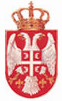 Република СрбијаПРИВРЕДНИ АПЕЛАЦИОНИ СУДI Су 2/22-214I Су 2/23-4I Су 2/23-35I Су 2/23-52I Су 2/23-9530.11.2022. године10.01.2023. године  22.02.2023. године  27.03.2023. године17.05.2023. годинеБ е о г р а дПРЕДСЕДНИК СУДАЈасминка ОбућинаПОУКА О ПРАВНОМ ЛЕКУ:Судије имају право приговора, на Годишњи распоред послова, председнику Врховног касационог суда, у року од 3 дана, од дана саопштавања на седници свих судија. 